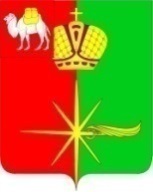 АДМИНИСТРАЦИЯ КАРТАЛИНСКОГО ГОРОДСКОГО ПОСЕЛЕНИЯЧЕЛЯБИНСКОЙ ОБЛАСТИПОСТАНОВЛЕНИЕО внесении изменений в Конкурснуюдокументацию по проведению открытого конкурса на право заключения концессионного соглашения в отношении объектов теплоснабжения Карталинского городского поселенияВ соответствии с Федеральными законами: от 06.10.2003 года                 № 131-ФЗ «Об общих принципах организации местного самоуправления в Российской Федерации», от 21.07.2005 года  № 115-ФЗ «О концессионных соглашениях», руководствуясь Уставом, администрация Карталинского городского поселения постановляет: Внести в Конкурсную документацию по проведению открытого конкурса на право заключения концессионного соглашения в отношении объектов теплоснабжения Карталинского городского поселения, утвержденную постановлением администрации Карталинского городского поселения от 22.12.2020 года № 467 «О проведении открытого конкурса на право заключения концессионного соглашения в отношении объектов теплоснабжения Карталинского городского поселения» (с изменением от 10.02.2021 года, от 03.03.2021 года № 70) следующие изменения:1) в пункте 9.2.1 цифру «2» заменить  цифрой «9»;2) в пункте 10.1 цифру «14» заменить  цифрой «13»;3) раздел 11 пункт 11.1 и в приложении № 14 к Конкурсной документации слова «р/с» заменить на «ЕКС», добавить слова «Казначейский счет 03232643756231016900»;4) в раздел 2 Конкурсной документациив позиции «Срок и место предоставления заявок на участие в конкурсе дату «04 марта 2021г.»  заменить  датой «06 апреля 2021г.», дату «16 апреля 2021г.» заменить датой «19 мая 2021г.»; 2в позиции «Место, дата и время вскрытия конвертов с заявками на участие в конкурсе» дату «19 апреля 2021г.»  заменить  датой «20 мая 2021г.»; в позиции «Срок и место предоставления конкурсных предложений» дату «26 апреля 2021г.» заменить  датой «24 мая 2021г.», дату «21 июля 2021г. до 17-00 часов» заменить датой «16 августа 2021г. до 10-00 часов»;в позиции «Место, дата и время вскрытия конвертов с конкурсными предложениями» дату «22 июля 2021г.» заменить  датой «16 августа 2021г.» .5) пункт 8. Регламент проведения конкурса8.1. График проведения конкурса:6) 9.3.1. Заявки на участие в конкурсе представляются в конкурсную комиссию в запечатанных конвертах отдельно с пометкой «Заявка на участие в конкурсе на право заключения Концессионного соглашения»в течение 30 рабочих дней с даты опубликования сообщения о проведении Конкурса, по 3адресу: 457351, Челябинская область, г. Карталы, ул. Ленина, 1 (1 этаж), а именно: с 08.30 часов 06 апреля 2021г. по 19 мая 2021г. до 17-00 часов местного времени.7) 9.4.1. Конкурсные предложения представляются Участниками Конкурса единым лотом в Конкурсную комиссию в запечатанных конвертах с пометкой «Конкурсное предложение на право заключения Концессионного соглашения» 457351, Челябинская область, г. Карталы, ул. Ленина, 1 (1 этаж), а именно: с 08.30 часов 24.05.2021г. по 16.08.2021г.до 10-00 часов местного времени включительно.	2. Управлению по имущественной и земельной политике Карталинского муниципального района разместить на официальном сайте Российской Федерации в сети «Интернет» www.torgi.gov.ru сообщение о внесении изменений в Конкурсную документацию на право заключения концессионного соглашения в отношении объектов теплоснабжения Карталинского городского поселения.	3. Контроль за исполнением настоящего постановления оставляю за собой.Глава Карталинскогогородского поселения                                                                   В.Н. Верета«___02____»____04_____2021 г.___113____г. Карталы№ п/пНаименование процедурыНаименование процедурыНаименование процедурыСрок выполненияСрок выполненияИсполнитель1.Опубликование сообщения о проведении открытого конкурса1.Опубликование сообщения о проведении открытого конкурса1.Опубликование сообщения о проведении открытого конкурса1.Опубликование сообщения о проведении открытого конкурса1.Опубликование сообщения о проведении открытого конкурса1.Опубликование сообщения о проведении открытого конкурса1.Опубликование сообщения о проведении открытого конкурса1.1Опубликование сообщения о проведении открытого Конкурса на официальном сайте:www.torgi.gov.ru, сайте муниципального образования:https://www.kartaly74.ruОпубликование сообщения о проведении открытого Конкурса на официальном сайте:www.torgi.gov.ru, сайте муниципального образования:https://www.kartaly74.ruОпубликование сообщения о проведении открытого Конкурса на официальном сайте:www.torgi.gov.ru, сайте муниципального образования:https://www.kartaly74.ru05.04.2021г. 05.04.2021г. Конкурсная комиссия4. Подача Конкурсных предложений4. Подача Конкурсных предложений4. Подача Конкурсных предложений4. Подача Конкурсных предложений4. Подача Конкурсных предложений4. Подача Конкурсных предложений4. Подача Конкурсных предложений4.14.1Подготовка и подача Участниками Конкурса Конкурсных предложенийосуществляется Заявителями, прошедшими предварительный отбор в срок с 24.05.2021 года с 08-30 часов местного времени по 16.08.2021 года до 10-00 часов местного времени включительноосуществляется Заявителями, прошедшими предварительный отбор в срок с 24.05.2021 года с 08-30 часов местного времени по 16.08.2021 года до 10-00 часов местного времени включительноУчастники конкурсаУчастники конкурса5. Вскрытие конвертов с конкурсными предложениями5. Вскрытие конвертов с конкурсными предложениями5. Вскрытие конвертов с конкурсными предложениями5. Вскрытие конвертов с конкурсными предложениями5. Вскрытие конвертов с конкурсными предложениями5. Вскрытие конвертов с конкурсными предложениями5. Вскрытие конвертов с конкурсными предложениями5.15.1Вскрытие Конкурсной комиссией конвертов с Конкурсными предложениямиосуществляется 16.08.2021 года в 10-00 часов местного времениосуществляется 16.08.2021 года в 10-00 часов местного времениКонкурсная комиссияКонкурсная комиссия6.Определение победителя конкурса6.Определение победителя конкурса6.Определение победителя конкурса6.Определение победителя конкурса6.Определение победителя конкурса6.Определение победителя конкурса6.Определение победителя конкурса6.16.1Рассмотрение и оценка Конкурсной комиссией Конкурсных предложений, поданных Участниками Конкурсаосуществляется 16.08.2021 года в 10-00 часов местного времениосуществляется 16.08.2021 года в 10-00 часов местного времениКонкурсная комиссияКонкурсная комиссия